Advisory Council on Heroin and Opioid Prevention and Education (HOPE)Act 88 of the 2017 Regular Session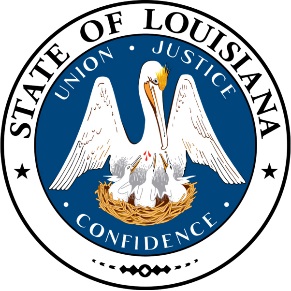 NOTICE OF PUBLIC MEETINGThe meeting of the Advisory Council on Heroin and Opioid Prevention and Education has been scheduled for:Thursday, June 20, 20191:00 pm to 3:00 pmBienville Building, Room 118628 N. Fourth StreetBaton Rouge, LA 70802If you need further information, please contact Advisory Council Staff: Keetsie Gunnels at keetsie.gunnels@la.gov